APPENDIX FOURCAMPUS MAP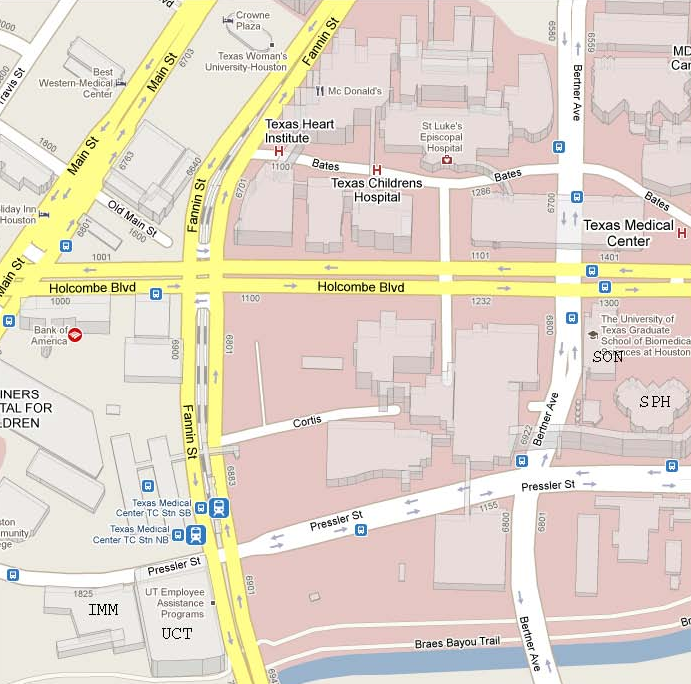 Facility locations in this image:	SON – School of Nursing	SPH – School of Public Health	UCT – University Center Tower	IMM – Institute of Molecular Imaging